МУНИЦИПАЛЬНОЕ ОБРАЗОВАНИЕ ТАЗОВСКИЙ РАЙОНМуниципальное бюджетное дошкольное образовательное учреждениедетский сад «Радуга»Родительское собрание в подготовительной к школе группе «Современные направления музыкально-ритмического воспитания в ДОУ». 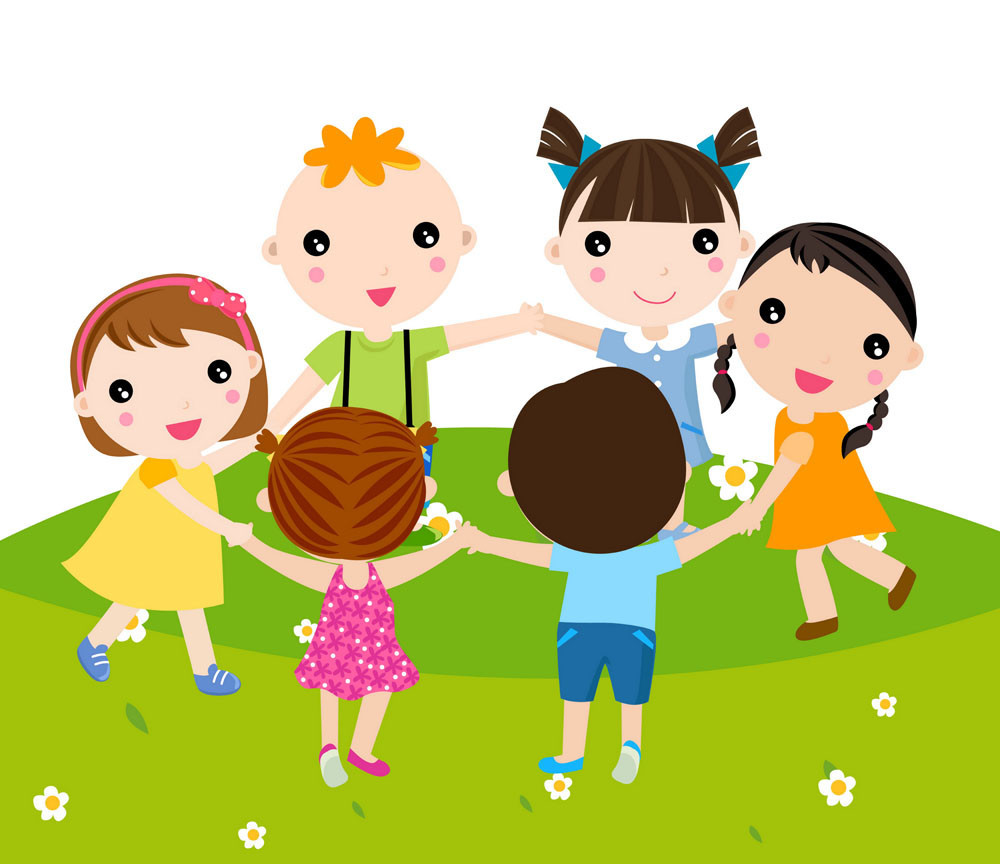 Педагог дополнительного образованияШляховая Н. С.п. Тазовский2023 г.      Слайд 1, 2. Танец является богатейшим источником эстетических впечатлений ребенка! так как органично сочетает в себе различные виды искусства, в частности, музыку, песню, элементы театрального искусства, фольклор. Синкретичность танцевального искусства подразумевает развитие чувства ритма, умения слышать и понимать музыку, согласовывать с ней свои движения, одновременно развивать и тренировать мышечную силу корпуса и ног, пластику рук, грацию и выразительность. Занятия танцем дают организму физическую нагрузку, равную сочетанию нескольких видов спорта. Слайд 3.Таким образом, занятия хореографией способны оказать разностороннее комплексное влияние на развитие ребёнка и формирование его как эстетически так и духовно развитой личности. Слайд 4. Исходя из  разделов, разработанной мной дополнительной общеразвивающей программе по музыкально-ритмическому воспитанию, дети обучались и продолжают обучаться: - общеразвивающим движениям – это разнообразные виды ходьбы, бега, пружинные движения и т. д.;Слайд 5. - знакомятся с позициями рук и ног в классическом танце;- разучивают классические упражнения у хореографического станка;- изучают элементы национальных и бальных и современных танцев;- играют в музыкально-подвижные игры.       Слайд 6.    В своей деятельности помимо традиционных методов работы, применяю и нетрадиционные направления, которых в настоящее время существует большое разнообразие. К подобным современным направлениям относят:      «Танцевально-ритмическая гимнастика» является основой для развития чувства ритма и двигательных способностей занимающихся.«Игроритмика» служит основой для освоения ребенком различных видов общеразвивающих движений. «Игротанцы» направлены на формирование у воспитанников танцевальных движений. В этот раздел входят: элементы классического, народного, бального, современного и ритмического танцев. «Игропластика» основывается на нетрадиционной методике развития мышечной силы и гибкости занимающихся. Здесь используются элементы древних гимнастических движений и упражнения стретчинга, выполняемые в игровой сюжетной форме. Все, вышеперечисленные направления музыкально-ритмического воспитания, объединяет игровой метод проведения занятий, который придаёт учебно-воспитательному процессу привлекательную форму, облегчает процесс запоминания и освоения разнообразных общеразвивающих движений и упражнений, повышает эмоциональный фон занятий, способствует развитию мышления, воображения и творческих способностей ребёнка.         По окончании третьего года обучения выпускники детского сада свободно и выразительно двигаются под музыку, умеют точно координировать движения с основными средствами музыкальной выразительности.Владеют  навыками  по  различным  видам  передвижений  по  залу  и  приобретают определённый двигательный опыт общеразвивающих   и  танцевальных  упражнений. Дети так же овладевают  основными  хореографическими  упражнениями у станка и выполняют их по 1й, 2й, 3й, и 6й позициям ног. Самостоятельно без помощи педагога исполняют комплексы общеразвивающих движений игровым  методом, запланированные учебной программой, и сложные танцевальные композиции в народной, эстрадной или современной стилистике.          И в завершение нельзя не сказать о том, что если же Ваш ребенок с малых лет посещает хореографию  и не теряет интереса на протяжении нескольких лет, вероятно, в Вашей семье растет действительно талантливый танцор, и нужно поддерживать и поощрять его дальнейшее  развитие!